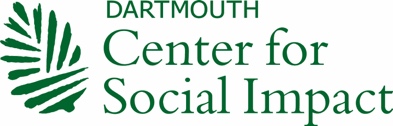 LEAVE-TERM FUNDING RECOMMENDATION FORMThis form, its instructions and the subsequent letter of recommendation may be used in application to internship programs administered by the Dartmouth Center for Social Impact. Please send in your recommendation letter and this form directly to service.internships@dartmouth.edu.~~~~~~~~~~~~~~~~~~~~~~~~~~~~~~~~~~~~~~~~~~~~~~~~~~~~~~~~~~~~~~~~~~~~~~~~~~~~~~~~~~~~~~~~~~To be completed by the applicant:I waive               do not waive              any right I may have to read or obtain copies of the recommendation. Placement:  	  			  			  		  Internship Term: 	  	Brief Description: Due date for the recommendation to be received at the appropriate office:  	  	             Signature of Applicant 	  		  		  		  		     Date 	  	*electronic signature accepted~~~~~~~~~~~~~~~~~~~~~~~~~~~~~~~~~~~~~~~~~~~~~~~~~~~~~~~~~~~~~~~~~~~~~~~~~~~~~~~~~~~~~~~~~~To be completed by the applicant’s reference:We appreciate your taking the time to fill out this recommendation form on behalf of the prospective intern.  You may respond to the questions directly on the following page or attach a letter or separate document. Be sure to return this cover page with your recommendation.  Thank you for helping us to make our awards wisely.Name (please print): 	  			  			  		  Signature: 	  			  			  		  	(*electronic signatures accepted)Address: 	  			  			  		  City: 	  			  State: 	  	   Zip: 	  	  Phone (Work): 	  			   Home): 	  		 Relationship to student: 	  			  			  		   	  			  Date:   	  	   ~~~~~~~~~~~~~~~~~~~~~~~~~~~~~~~~~~~~~~~~~~~~~~~~~~~~~~~~~~~~~~~~~~~~~~~~~~~~~~~~~~~~~~~~~~NOTE: Internship applications, including all recommendations, must be complete for a student to be considered for funding.Please return to Leah Torrey, C/O Internships at the Dartmouth Center for Social Impact, 6154 South Fairbanks, Hanover, NH 03755 or Service.Internships@dartmouth.eduLEAVE-TERM FUNDING RECOMMENDATION FORMTO BE COMPLETED BY APPLICANT’S REFERENCE:(Please feel free to attach a letter or separate document addressing the following questions.)1. How long and under what circumstances have you known the applicant?	_____________________________________________________________________________________________________________	_____________________________________________________________________________________________________________2. Describe the applicant’s strengths.	_____________________________________________________________________________________________________________	_____________________________________________________________________________________________________________3. Describe the applicant’s weaknesses.	_____________________________________________________________________________________________________________	_____________________________________________________________________________________________________________4. How would this internship enrich the student’s academic pursuits?	_____________________________________________________________________________________________________________	_____________________________________________________________________________________________________________5. How does the applicant respond to situations that require independence and project management?  To ambiguious situations?	_____________________________________________________________________________________________________________	_____________________________________________________________________________________________________________6. Based on your interactions and experiences with the applicant, please comment on the following characteristics?	Leadership:____________________________________________________________________________________________________	_____________________________________________________________________________________________________________	Dependability:_________________________________________________________________________________________________	_____________________________________________________________________________________________________________Ability to work with others:___________________________________________________________________________________________________________________________________________________________________________________________________	Initiative:_____________________________________________________________________________________________________	_____________________________________________________________________________________________________________	Tolerance:____________________________________________________________________________________________________	____________________________________________________________________________________________________________	Flexibility:___________________________________________________________________________________________________	___________________________________________________________________________________________________________7. How do you rate this applicant as a student intern (check one)?		___________	Outstanding, more than qualified		___________	Good, better than many		___________	Weak, should be discouraged